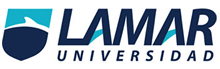 Irving Cruz Garcia 1-A Daniel Rojas – sexualidad humana13/09/2016Actividad preliminarConceptoImagenSexo biologico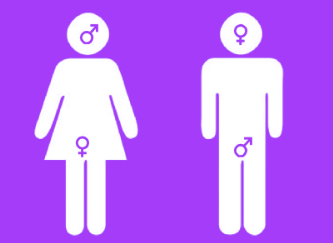 Sexualidad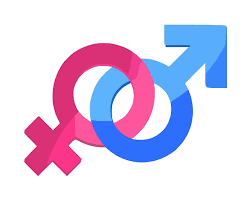 Sexologia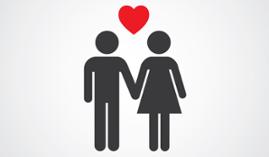 Reproductividad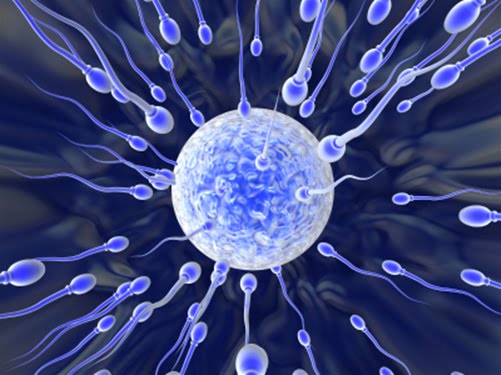 Erotismo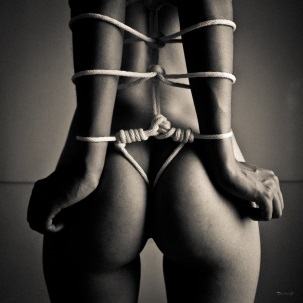 Identidad de genero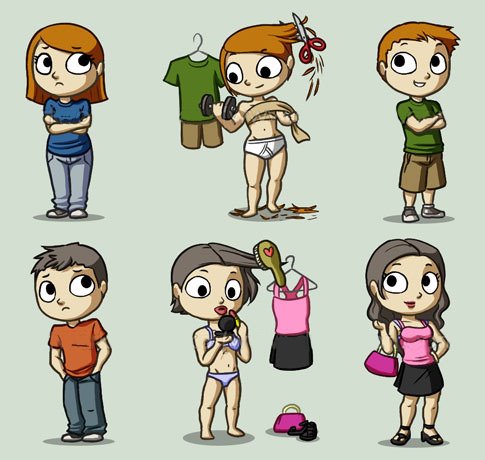 Rol de genero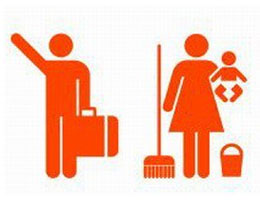 Orientación de genero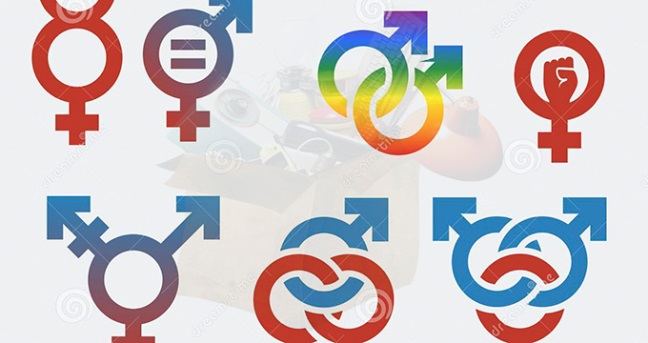 